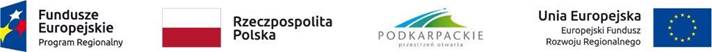 Zał. nr 2 do zapytania SZCZEGÓŁOWY OPIS PRZEDMIOTU ZAMÓWIENIA DLA ZADANIA 3ODCZYNNIKI1ε-kaprolakton ≥98%5 x 250gMerck Sigma-Aldrich 8028010250 lub równoważne 22-etyloheksanian cyny(II) ≥92%100gMerck Sigma-Aldrich S3252-100G lub równoważne3izopropanolan glinu 99,9%10gMerck Sigma-Aldrich 229407-10G lub równoważne4hyperbranched bis-MPA polyester-16-hydroxyl, generation 2 ≥97%10gMerck Sigma-Aldrich 686603-10G lub równoważne5tetrahydrofuran (THF) CHRMASOLV plus ≥99.9% do HPLC, bez inhibitora4 x 2,5l6eter dietylowy, ≥99.8%, ACS Reagent,  Reag. ISO, Reag. Ph. Eur, BHT jako inhibitor4 x 2,5l7kwas 4,4-bis(4-hydroksyfenylo)pentanowy 95%250gMerck Sigma-Aldrich B47707-250G lub równoważne8N,N’-diizopropylokarbodiimid  99%100gMerck Sigma-Aldrich D125407-100G lub równoważne9etylowy alkohol  ≥99,8% czda2l10line-EtOH eterówka5l11N,N-Dimetyloformamid (DMF), ≥99.8% (GC) czda, ACS, Reag. Ph. Eur4 x 2,5l12potasu wodorotlenek 0,1 mol/l odważka analityczna5 szt.